DP-WOPI.0220.54.2020.AMWedług rozdzielnikaSzanowni PaństwoStosownie do postanowień uchwały nr 190 Rady Ministrów z dnia 29 października 2013 r.                    - Regulamin pracy Rady Ministrów uprzejmie informuję, że na stronie Biuletynu Informacji Publicznej Rządowego Centrum Legislacji, w zakładce Rządowy Proces Legislacyjny (legislacja.rcl.gov.pl) udostępniony został projekt ustawy o zmianie ustawy o odnawialnych źródłach energii oraz niektórych innych ustaw (nr UC99 w Wykazie prac legislacyjnych i programowych Rady Ministrów).Mając powyższe na uwadze uprzejmie proszę o przedstawienie ewentualnych uwag do projektu 
w terminie 21 dni od dnia ww. udostępnienia projektu, także w formie elektronicznej (edytowalnej) na adresy: ozenowelizacja@klimat.gov.pl oraz departament.prawny@klimat.gov.pl.Jednocześnie uprzejmie informuję, że nieprzedstawienie stanowiska w wyznaczonym terminie pozwolę sobie uznać za rezygnację z przedstawienia stanowiska.Z poważaniemZ up. MinistraIreneusz ZyskaSekretarz StanuMinisterstwo Klimatu i Środowiska
/ – podpisany cyfrowo/Rozdzielnik:Enea Operator Sp. z o.o.;Energa-Operator S.A.;innogy Stoen Operator Sp. z o.o.;PGE Dystrybucja S.A.;Tauron Dystrybucja S.A.;PKP Energetyka S.A.;Polski Koncern Naftowy ORLEN S.A.;Polenergia Dystrybucja Sp. z o.o.;Client Earth;Fundacją Greenpeace Polska;Fundacja na rzecz Energetyki Zrównoważonej;Fundacją WWF Polska;Inicjatywa dla Środowiska, Energii i Elektromobilności;Instytut Energetyki Odnawialnej;Instytut na Rzecz Ekorozwoju;Izba Energetyki Przemysłowej i Odbiorców Energii;Izba Gospodarcza Ciepłownictwo Polskie;Izba Gospodarcza Energetyki i Ochrony Środowiska;Izba Gospodarcza GazownictwaIzba Gospodarcza Wodociągi Polskie;Izba Projektowania Budowlanego;Krajowa Izba Gospodarcza;Krajowa Izba Gospodarki Nieruchomościami;Polska Geotermalna Asocjacja;Polska Izba Biomasy;Polska Izba Gospodarcza Energii Odnawialnej i Rozproszonej;Polska Izba Gospodarcza Przemysłu Drzewnego;Polska Organizacja Rozwoju Technologii Pomp Ciepła;Polski Komitet Energii Elektrycznej;Polskie Centrum Akredytacji;Polskie Sieci Elektroenergetyczne S.A.;Polskie Stowarzyszenie Biogazu;Polskie Stowarzyszenie Energetyki Słonecznej;Polskie Stowarzyszenie Energetyki Wiatrowej;Polskie Stowarzyszenie Fotowoltaiki;Polskie Stowarzyszenie Geotermiczne;Polskie Stowarzyszenie Pomp Ciepła;Polskie Stowarzyszenie Producentów Biogazu Rolniczego;Polskie Towarzystwo Elektrociepłowni Zawodowych;Polskie Towarzystwo Energetyki Słonecznej PTES-ISES;Polskie Towarzystwo Fotowoltaiki;Polskie Towarzystwo Morskiej Energetyki Wiatrowej;Polskie Towarzystwo Przesyłu i Rozdziału Energii Elektrycznej (PTPiREE);Stowarzyszenie Branży Fotowoltaicznej – Polska PV;Stowarzyszenie Energii Odnawialnej;Stowarzyszenie Forum Rozwoju Efektywnej Energii; Stowarzyszenie Małej Energetyki Wiatrowej;Stowarzyszenie Papierników Polskich;Stowarzyszenie Polska Izba Urbanistów;Stowarzyszenie Producentów Energii z Odpadów;Stowarzyszenie Producentów i Importerów Urządzeń Grzewczych;Stowarzyszenie Urbanistów ZOIU;Towarowa Giełda Energii S.A.;Towarzystwo Elektrowni Wodnych;Towarzystwo Gospodarcze Polskie Elektrownie;Towarzystwo Obrotu Energią (TOE);Towarzystwo Rozwoju Małych Elektrowni Wodnych;Unia Producentów i Pracodawców Przemysłu Biogazowego;Związek Banków Polskich;Związek Gmin Wiejskich Rzeczypospolitej Polskiej;Baltic Power;Baltic Trade and Invest;Equinor;Northland Power;Ocean Winds;Ørsted;PGE Baltica;Polenergia;RWE;Sea Wind;Synthos Green Energy.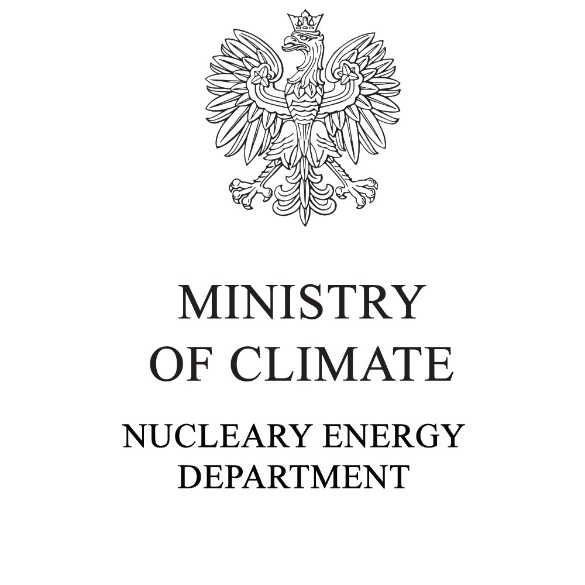 Minister Klimatu i ŚrodowiskaWarszawa, dnia  25-02-2022 r. 